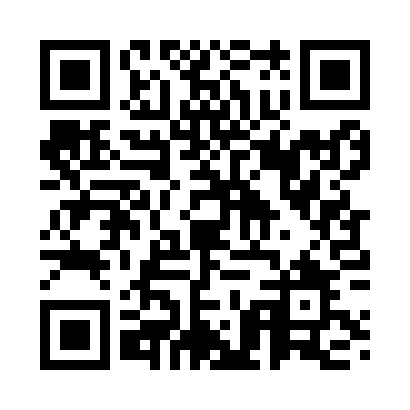 Prayer times for Norseman, AustraliaMon 1 Apr 2024 - Tue 30 Apr 2024High Latitude Method: NonePrayer Calculation Method: Muslim World LeagueAsar Calculation Method: ShafiPrayer times provided by https://www.salahtimes.comDateDayFajrSunriseDhuhrAsrMaghribIsha1Mon4:436:0511:573:185:497:052Tue4:446:0511:563:175:477:043Wed4:456:0611:563:165:467:024Thu4:456:0711:563:155:457:015Fri4:466:0711:563:145:437:006Sat4:476:0811:553:135:426:597Sun4:476:0911:553:125:416:588Mon4:486:0911:553:115:406:569Tue4:496:1011:543:115:396:5510Wed4:496:1111:543:105:376:5411Thu4:506:1111:543:095:366:5312Fri4:506:1211:543:085:356:5213Sat4:516:1311:533:075:346:5114Sun4:526:1311:533:065:336:4915Mon4:526:1411:533:055:316:4816Tue4:536:1511:533:045:306:4717Wed4:546:1511:523:045:296:4618Thu4:546:1611:523:035:286:4519Fri4:556:1711:523:025:276:4420Sat4:556:1711:523:015:266:4321Sun4:566:1811:523:005:256:4222Mon4:576:1911:512:595:246:4123Tue4:576:2011:512:595:226:4024Wed4:586:2011:512:585:216:3925Thu4:586:2111:512:575:206:3826Fri4:596:2211:512:565:196:3727Sat5:006:2211:512:555:186:3628Sun5:006:2311:502:555:176:3529Mon5:016:2411:502:545:166:3530Tue5:016:2411:502:535:156:34